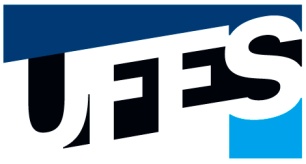 Programa de Pós-Graduação em Ciências SociaisUNIVERSIDADE FEDERAL DO ESPÍRITO SANTORESULTADO FINAL DO PROCESSO DE SELEÇÃO AO DOUTORADO EM CIÊNCIAS SOCIAIS (PGCS)EDITAL - 06/2018*Conforme item 5.6.3, do edital 06/2018, os candidatos empatados na média final serão classificados de acordo com a nota obtida nas avaliações de currículo.Comissão de SeleçãoPatrícia Pereira PavesiMarta Zorzal e Silva Igor Suzano MachadoClassificaçãoCandidatoMédia finalPontuação currículo1ºClaudia Farias Gomes dos Santos9,4212,22ºSandra Mara Pereira8,6710,33ºGlaudertone Andrade de Barcéllos8,5920,24ºBruno Curtis Weber8,25*13,05ºVictor de Jesus8,25*9,96ºAlexandre D'Avila de Almeida8,25*8,57ºTiare Goulart Maestri8,007,68ºElberth de Oliveira Bertoli7,8413,69ºDanielly da Costa Vila Real7,5010,210ºTania Mara Silveira7,338,7